Measly Middle Ages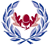 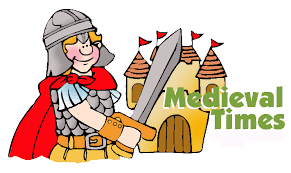 Dove and Woodpecker - Autumn term 2021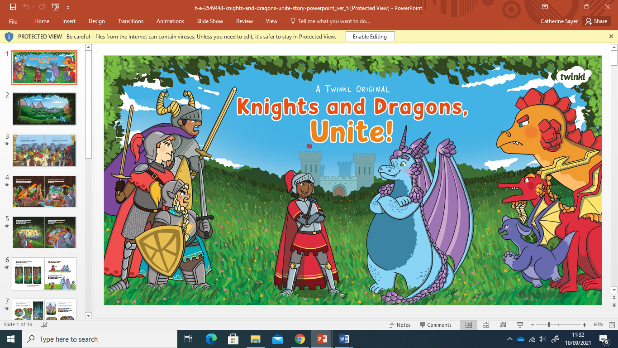 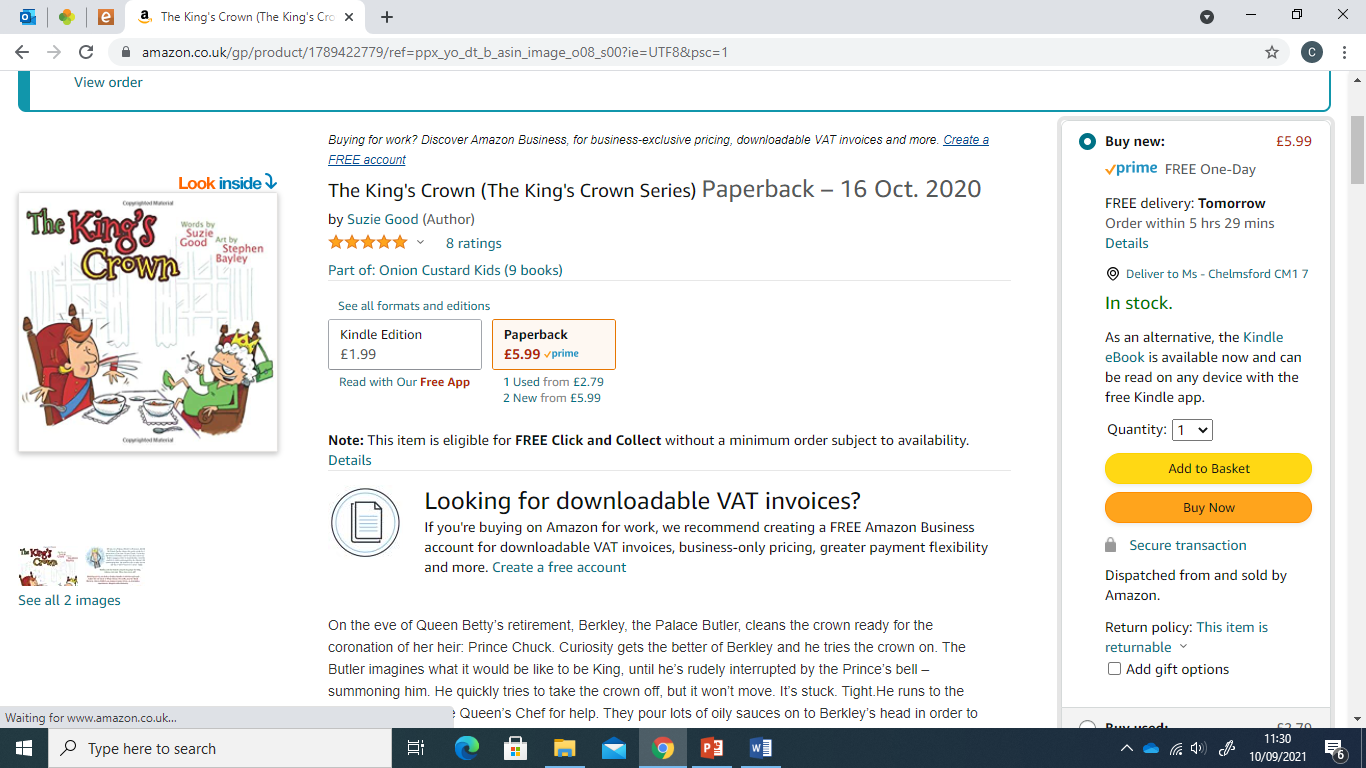 